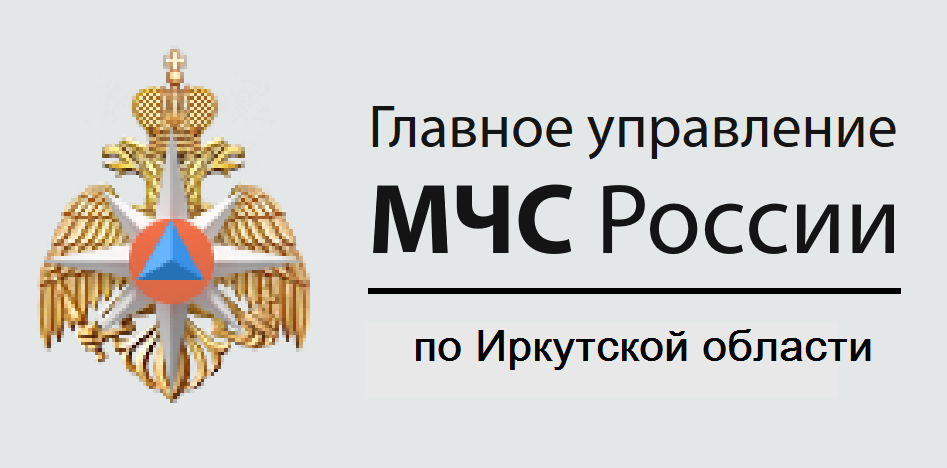 Памятка о правилах поведения граждан в условиях особого противопожарного режимаНа период устойчивой сухой, жаркой и ветреной погоды, а также при введении особого противопожарного режима на территориях поселений и городских округов, садоводческих, огороднических и дачных некоммерческих объединений граждан, запрещается разведение костров, проведение пожароопасных работ  (пункт 17 Правил противопожарного режима в Российской Федерации, утвержденных постановлением Правительства РФ от 25 апреля 2012 г. № 390).В связи с наступлением периода особой пожарной опасности, на территории Иркутской области в северных районах установлен особый противопожарный режимВыжигание сухой травянистой растительности запрещено независимо от периодаНарушение требований пожарной безопасности, в условиях особого противопожарного режима (ч. 2 ст. 20.4 КоАП РФ) влечет наложение административного штрафа:- на граждан от двух тысяч до четырех тысяч рублей;- на должностных лиц  от пятнадцати тысяч до тридцати тысяч рублей;- на юридических лиц - от четырехсот тысяч до пятисот тысяч рублей.Нарушение правил пожарной безопасности в лесах в условиях особого противопожарного режима (ч. 3 ст. 8.32 КоАП РФ) влечет наложение административного штрафа:- на граждан в размере от четырех тысяч до пяти тысяч рублей;- на должностных лиц - от двадцати тысяч до сорока тысяч рублей;- на юридических лиц - от трехсот тысяч до пятисот тысяч рублей.